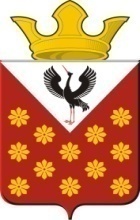 Свердловская областьБайкаловский районПостановлениеглавы муниципального образованияКраснополянское сельское поселениеот 00 июня 2016 года  № 00ПРОЕКТО внесении изменений в Административные регламенты  предоставления муниципальных услуг	Во исполнение  Федерального закона от 01.12.2014 № 419-ФЗ (ред. от 29.12.2015) «О внесении изменений в отдельные законодательные акты Российской Федерации по вопросам социальной защиты инвалидов в связи с ратификацией Конвенции о правах инвалидов», руководствуясь Уставом муниципального образования Краснополянское сельское поселение, постановляю:	1. Внести следующие изменения в Административный регламент, утвержденный постановлениям главы муниципального образования Краснополянское сельское поселение от 07.12.2015 года №265 «Об утверждении новой редакции административного регламента администрации муниципального образования Краснополянское сельское поселение по предоставлению муниципальной услуги «Предоставление информации о порядке предоставления жилищно-коммунальных услуг»: 	1) Наименование подраздела «Требования к местам для предоставления государственной услуги» переименовать в «Требования к помещениям, в которых предоставляется муниципальная услуга, к месту ожидания и приема заявителей, размещению и оформлению визуальной, текстовой  информации о порядке предоставления такой услуги, в том числе к обеспечению доступности для инвалидов указанных объектов в соответствии с законодательством Российской Федерации о социальной защите инвалидов».	2) Дополнить пункт 37 административного регламента абзацами следующего содержания:	«В целях организации беспрепятственного доступа к зданию, помещению Администрации муниципального образования Краснополянское сельское поселение  (далее – объект), в котором предоставляется муниципальная услуга  обеспечивается:	 - возможность беспрепятственного входа в здание и выхода из него;	- возможность самостоятельного передвижения по территории, на которой расположено здание Администрации муниципального образования Краснополянское сельское поселение в целях доступа к месту предоставления услуги, в том числе с помощью работников, предоставляющих услуги;	- возможность посадки в транспортное средство и высадки из него перед входом в объект, в том числе с использованием кресла-коляски и, при необходимости, с помощью работников, предоставляющих муниципальную услугу;	- сопровождение инвалидов, имеющих стойкие нарушения функции зрения и самостоятельного передвижения по территории объекта;- содействие инвалиду при входе в объект и выходе из него;- обеспечение допуска на объект, в котором предоставляются услуги, собаки-проводника при наличии документа, подтверждающего ее специальное обучение, выданного по форме и в порядке, утвержденных Приказом Министерства труда и социальной защиты Российской Федерации от 22 июня 2015 г. № 386н.Инвалидам оказывается помощь в преодолении барьеров, мешающих получению ими услуг наравне с другими лицам.	2. Внести следующие изменения в Административный регламент, утвержденный постановлениям главы муниципального образования Краснополянское сельское поселение от 07.12.2015 года №266 «Об утверждении новой редакции административного регламента оказания муниципальной услуги муниципального образования Краснополянское сельское поселение «Исключение жилых помещений из числа служебных»:	1) Изложить в новой редакции пункт 15 раздела 2 «Стандарт предоставления муниципальной услуги» административного регламента: 		15.1. Помещения для предоставления муниципальной услуги (далее - помещения) должны находиться вблизи остановок общественного транспорта.	15.2. Помещения должны соответствовать требованиям противопожарной безопасности, санитарно-эпидемиологическим правилам и нормативам.	15.3. Входы в помещения оборудуются  расширенными проходами, позволяющими обеспечить беспрепятственный доступ инвалидов, включая инвалидов, использующих кресла-коляски.	15.4. Места для информирования заявителей, получения информации должны быть оборудованы информационными стендами, стульями и столами, бумагой и канцелярскими принадлежностями для возможности оформления документов. 	15.5. Места для ожидания и приема заявителей должны соответствовать комфортным условиям для заявителей и оптимальным условиям работы специалистов.	15.6. Кабинет сотрудников, осуществляющих прием заявителей, должен быть оборудован информационными настольными табличками (вывесками) с указанием фамилии, имени, отчества (последнее - при наличии), должности сотрудников Учреждения.	15.7. В целях обеспечения конфиденциальности сведений о гражданах должностным лицом ведется прием только одного гражданина, за исключением случаев коллективного обращения граждан.		15.8. Визуальная и текстовая информация о порядке предоставления муниципальной услуги размещается на информационном стенде, а также на едином портале государственных и муниципальных услуг (функций) и официальном сайте Администрации Краснополянское сельское поселение. Оформление визуальной и текстовой информации о порядке предоставления муниципальной услуги должно соответствовать оптимальному зрительному восприятию этой информации заявителями.	15.9. Условия беспрепятственного доступа к зданию (помещения) в котором осуществляется прием заявителей, предоставляется услуга, а также беспрепятственного пользования средствами связи и информации:	Надлежащее размещение оборудования и носителей информации, необходимых для обеспечения беспрепятственного доступа инвалидов к объектам (зданиям, помещениям), в которых предоставляются  услуги с учетом ограничений их жизнедеятельности;	 Дублирование необходимой для инвалидов звуковой и зрительной информации, а также надписей, знаков и иной текстовой и графической информации знаками, выполненными рельефно-точечным шрифтом Брайля;	Инвалидам оказывается помощь в преодолении барьеров, мешающих получению ими услуг наравне с другими лицам.	3. Внести следующие изменения в Административный регламент, утвержденный постановлениям главы муниципального образования Краснополянское сельское поселение от 07.12.2015 года №267 «Об утверждении Административного регламента администрации муниципального образования Краснополянское сельское поселение по предоставлению муниципальной услуги «Выдача специального разрешения на движение по автомобильным дорогам местного значения  Краснополянского сельского поселения  транспортного средства, осуществляющего перевозку опасных грузов»:	1) Дополнить пункт 27 подраздела «Требования к помещениям, в которых предоставляется муниципальная услуга, услуга, предоставляемая организацией, участвующей в предоставлении муниципальной услуги, к месту ожидания и приема заявителей, размещению и оформлению визуальной, текстовой и мультимедийной информации о порядке предоставления таких услуг» раздела 2 «Стандарт предоставления муниципальной услуги» абзацами следующего содержания:	«В целях организации беспрепятственного доступа к зданию, помещению Администрации муниципального образования Краснополянское сельское поселение  (далее – объект), в котором предоставляется муниципальная услуга  обеспечивается: 	- возможность беспрепятственного входа в здание и выхода из него;	- возможность самостоятельного передвижения по территории, на которой расположено здание Администрации муниципального образования Краснополянское сельское поселение в целях доступа к месту предоставления услуги, в том числе с помощью работников, предоставляющих услуги;	- возможность посадки в транспортное средство и высадки из него перед входом в объект, в том числе с использованием кресла-коляски и, при необходимости, с помощью работников, предоставляющих муниципальную услугу;	- сопровождение инвалидов, имеющих стойкие нарушения функции зрения и самостоятельного передвижения по территории объекта;	- содействие инвалиду при входе в объект и выходе из него;	- обеспечение допуска на объект, в котором предоставляются услуги, собаки-проводника при наличии документа, подтверждающего ее специальное обучение, выданного по форме и в порядке, утвержденных Приказом Министерства труда и социальной защиты Российской Федерации от 22 июня 2015 г. № 386н.	Инвалидам оказывается помощь в преодолении барьеров, мешающих получению ими услуг наравне с другими лицам.	4. Внести следующие изменения в Административный регламент, утвержденный постановлениям главы муниципального образования Краснополянское сельское поселение от 07.12.2015 года №268 «Об утверждении Административного регламента администрации муниципального образования Краснополянского сельского поселения по предоставлению муниципальной услуги «Присвоение (уточнение) почтового адреса объекту недвижимости на территории Краснополянского сельского поселения»:	1) Наименование подраздела 2.4. «Требования к местам для предоставления муниципальной  услуги» раздела 2 «Стандарт предоставления муниципальной услуги»  переименовать в «Требования к помещениям, в которых предоставляется муниципальная услуга, к месту ожидания и приема заявителей, размещению и оформлению визуальной, текстовой  информации о порядке предоставления такой услуги, в том числе к обеспечению доступности для инвалидов указанных объектов в соответствии с законодательством Российской Федерации о социальной защите инвалидов.».	2) Дополнить подраздел 2.4. «Требования к помещениям, в которых предоставляется муниципальная услуга, к месту ожидания и приема заявителей, размещению и оформлению визуальной, текстовой  информации о порядке предоставления такой услуги, в том числе к обеспечению доступности для инвалидов указанных объектов в соответствии с законодательством Российской Федерации о социальной защите инвалидов» пунктом 2.4.6. следующего содержания:	«В целях организации беспрепятственного доступа к зданию, помещению 	Администрации муниципального образования Краснополянское сельское поселение  (далее – объект), в котором предоставляется муниципальная услуга  обеспечивается:	 - возможность беспрепятственного входа в здание и выхода из него;	- возможность самостоятельного передвижения по территории, на которой расположено здание Администрации муниципального образования Краснополянское сельское поселение в целях доступа к месту предоставления услуги, в том числе с помощью работников, предоставляющих услуги;	- возможность посадки в транспортное средство и высадки из него перед входом в объект, в том числе с использованием кресла-коляски и, при необходимости, с помощью работников, предоставляющих муниципальную услугу;	- сопровождение инвалидов, имеющих стойкие нарушения функции зрения и самостоятельного передвижения по территории объекта;	- содействие инвалиду при входе в объект и выходе из него;	- обеспечение допуска на объект, в котором предоставляются услуги, собаки-проводника при наличии документа, подтверждающего ее специальное обучение, выданного по форме и в порядке, утвержденных Приказом Министерства труда и социальной защиты Российской Федерации от 22 июня 2015 г. № 386н.Инвалидам оказывается помощь в преодолении барьеров, мешающих получению ими услуг наравне с другими лицам.	5. Внести следующие изменения в Административный регламент, утвержденный постановлениям главы муниципального образования Краснополянское сельское поселение от 07.12.2015 года №269 «Об утверждении Административного регламента администрации муниципального образования Краснополянского сельского поселения по предоставлению муниципальной услуги «Выдача разрешения на снос (перенос) зеленых насаждений на территории муниципального образования»:	1) Изложить в новой редакции второй абзац пункта 2.12. раздела «2. Стандарт предоставления муниципальной услуги»: 	Помещения для предоставления муниципальной услуги (далее - помещения) должны находиться вблизи остановок общественного транспорта.	Помещения должны соответствовать требованиям противопожарной безопасности, санитарно-эпидемиологическим правилам и нормативам.	Входы в помещения оборудуются  расширенными проходами, позволяющими обеспечить беспрепятственный доступ инвалидов, включая инвалидов, использующих кресла-коляски.	Места для информирования заявителей, получения информации должны быть оборудованы информационными стендами, стульями и столами, бумагой и канцелярскими принадлежностями для возможности оформления документов. 	Места для ожидания и приема заявителей должны соответствовать комфортным условиям для заявителей и оптимальным условиям работы специалистов.	Кабинет сотрудников, осуществляющих прием заявителей, должен быть оборудован информационными настольными табличками (вывесками) с указанием фамилии, имени, отчества (последнее - при наличии), должности сотрудников Учреждения.	В целях обеспечения конфиденциальности сведений о гражданах должностным лицом ведется прием только одного гражданина, за исключением случаев коллективного обращения граждан.	Визуальная и текстовая информация о порядке предоставления муниципальной услуги размещается на информационном стенде, а также на едином портале государственных и муниципальных услуг (функций) и официальном сайте Администрации Краснополянское сельское поселение. Оформление визуальной и текстовой информации о порядке предоставления муниципальной услуги должно соответствовать оптимальному зрительному восприятию этой информации заявителями.	Требования, обеспечиваемые в  соответствии со статьей 15 ФЗ-181 «О социальной защите инвалидов в Российской Федерации»:	 Условия беспрепятственного доступа к зданию (помещения) в котором осуществляется прием заявителей, предоставляется услуга, а также беспрепятственного пользования средствами связи и информации:	Надлежащее размещение оборудования и носителей информации, необходимых для обеспечения беспрепятственного доступа инвалидов к объектам (зданиям, помещениям), в которых предоставляются   услуги с учетом ограничений их жизнедеятельности; 	Дублирование необходимой для инвалидов звуковой и зрительной информации, а также надписей, знаков и иной текстовой и графической информации знаками, выполненными рельефно-точечным шрифтом Брайля;	Инвалидам оказывается помощь в преодолении барьеров, мешающих получению ими услуг наравне с другими лицам.	6. Внести следующие изменения в Административный регламент, утвержденный постановлениям главы муниципального образования Краснополянское сельское поселение от 07.12.2015 года №270  «Об утверждении Административного регламента администрации муниципального образования Краснополянского сельского поселения по предоставлению муниципальной услуги «Выдача специального разрешения на движение по автомобильным дорогам местного значения  Краснополянского сельского поселения Свердловской области транспортного средства, осуществляющего перевозки тяжеловесных и (или) крупногабаритных грузов»:		1) Дополнить пункт 27 раздела «Требования к помещениям, в которых предоставляется муниципальная услуга, услуга, предоставляемая организацией, участвующей в предоставлении муниципальной услуги, к месту ожидания и приема заявителей, размещению и оформлению визуальной, текстовой и мультимедийной информации о порядке предоставления таких услуг» раздела 2 «Стандарт предоставления муниципальной услуги» абзацами следующего содержания:	«В целях организации беспрепятственного доступа к зданию, помещению Администрации муниципального образования Краснополянское сельское поселение  (далее – объект), в котором предоставляется муниципальная услуга  обеспечивается:	- возможность беспрепятственного входа в здание и выхода из него;	- возможность самостоятельного передвижения по территории, на которой расположено здание Администрации муниципального образования Краснополянское сельское поселение в целях доступа к месту предоставления услуги, в том числе с помощью работников, предоставляющих услуги;	- возможность посадки в транспортное средство и высадки из него перед входом в объект, в том числе с использованием кресла-коляски и, при необходимости, с помощью работников, предоставляющих муниципальную услугу;	- сопровождение инвалидов, имеющих стойкие нарушения функции зрения и самостоятельного передвижения по территории объекта;	- содействие инвалиду при входе в объект и выходе из него;	- обеспечение допуска на объект, в котором предоставляются услуги, собаки-проводника при наличии документа, подтверждающего ее специальное обучение, выданного по форме и в порядке, утвержденных Приказом Министерства труда и социальной защиты Российской Федерации от 22 июня 2015 г. № 386н.	Инвалидам оказывается помощь в преодолении барьеров, мешающих получению ими услуг наравне с другими лицам.	7. Внести следующие изменения в Административный регламент, утвержденный постановлениям главы муниципального образования Краснополянское сельское поселение от 08.12.2015 года №271 «Об утверждении новой редакции административного регламента администрации муниципального образования Краснополянское сельское поселение по предоставлению муниципальной услуги «Включение жилых помещений в состав специализированного жилищного фонда»:		1) Изложить в новой редакции пункт 13 Административного регламента: 	13.1. Помещения для предоставления муниципальной услуги (далее - помещения) должны находиться вблизи остановок общественного транспорта.	13.2. Помещения должны соответствовать требованиям противопожарной безопасности, санитарно-эпидемиологическим правилам и нормативам.	13.3. Входы в помещения оборудуются  расширенными проходами, позволяющими обеспечить беспрепятственный доступ инвалидов, включая инвалидов, использующих кресла-коляски.	13.4. Места для информирования заявителей, получения информации должны быть оборудованы информационными стендами, стульями и столами, бумагой и канцелярскими принадлежностями для возможности оформления документов. 	13.5. Места для ожидания и приема заявителей должны соответствовать комфортным условиям для заявителей и оптимальным условиям работы специалистов.		13.6. Кабинет сотрудников, осуществляющих прием заявителей, должен быть оборудован информационными настольными табличками (вывесками) с указанием фамилии, имени, отчества (последнее - при наличии), должности сотрудников Учреждения.	13.7. В целях обеспечения конфиденциальности сведений о гражданах должностным лицом ведется прием только одного гражданина, за исключением случаев коллективного обращения граждан.		13.8. Визуальная и текстовая информация о порядке предоставления муниципальной услуги размещается на информационном стенде, а также на едином портале государственных и муниципальных услуг (функций) и официальном сайте Администрации Краснополянское сельское поселение. Оформление визуальной и текстовой информации о порядке предоставления муниципальной услуги должно соответствовать оптимальному зрительному восприятию этой информации заявителями.	13.9.  Условия беспрепятственного доступа к зданию (помещения) в котором осуществляется прием заявителей, предоставляется услуга, а также беспрепятственного пользования средствами связи и информации:	Надлежащее размещение оборудования и носителей информации, необходимых для обеспечения беспрепятственного доступа инвалидов к объектам (зданиям, помещениям), в которых предоставляются   услуги с учетом ограничений их жизнедеятельности;	 Дублирование необходимой для инвалидов звуковой и зрительной информации, а также надписей, знаков и иной текстовой и графической информации знаками, выполненными рельефно-точечным шрифтом Брайля;	Оказание инвалидам помощи в преодолении барьеров, мешающих получению ими услуг наравне с другими лицами.».	8. Внести следующие изменения в Административный регламент, утвержденный постановлениям главы муниципального образования Краснополянское сельское поселение от 08.12.2015 года №272 «Об утверждении новой редакции Административного регламента администрации муниципального образования Краснополянского сельского поселения по предоставлению муниципальной услуги «Предоставление жилого помещения муниципального жилищного фонда по договору социального найма»:	1) Дополнить пункт 11 «Требования к помещениям, в которых предоставляется муниципальная услуга» раздела «2. Стандарт предоставления муниципальной услуги» словами «к месту ожидания и приема заявителей, размещению и оформлению визуальной, текстовой  информации о порядке предоставления такой услуги, в том числе к обеспечению доступности для инвалидов указанных объектов в соответствии с законодательством Российской Федерации о социальной защите инвалидов». 	2) Изложить пункт 11 «Требования к помещениям, в которых предоставляется муниципальная услуга к месту ожидания и приема заявителей, размещению и оформлению визуальной, текстовой  информации о порядке предоставления такой услуги, в том числе к обеспечению доступности для инвалидов указанных объектов в соответствии с законодательством Российской Федерации о социальной защите инвалидов» раздела «2. Стандарт предоставления муниципальной услуги» в новой редакции:	11.1 Помещения для предоставления муниципальной услуги (далее - помещения) должны находиться вблизи остановок общественного транспорта.	11.2. Помещения должны соответствовать требованиям противопожарной безопасности, санитарно-эпидемиологическим правилам и нормативам.	11.3. Входы в помещения оборудуются  расширенными проходами, позволяющими обеспечить беспрепятственный доступ инвалидов, включая инвалидов, использующих кресла-коляски.	11.4. Места для информирования заявителей, получения информации должны быть оборудованы информационными стендами, стульями и столами, бумагой и канцелярскими принадлежностями для возможности оформления документов. 	11.5. Места для ожидания и приема заявителей должны соответствовать комфортным условиям для заявителей и оптимальным условиям работы специалистов.	11.6. Кабинет сотрудников, осуществляющих прием заявителей, должен быть оборудован информационными настольными табличками (вывесками) с указанием фамилии, имени, отчества (последнее - при наличии), должности сотрудников Учреждения.	11.7. В целях обеспечения конфиденциальности сведений о гражданах должностным лицом ведется прием только одного гражданина, за исключением случаев коллективного обращения граждан.		11.8. Визуальная и текстовая информация о порядке предоставления муниципальной услуги размещается на информационном стенде, а также на едином портале государственных и муниципальных услуг (функций) и официальном сайте Администрации Краснополянское сельское поселение. Оформление визуальной и текстовой информации о порядке предоставления муниципальной услуги должно соответствовать оптимальному зрительному восприятию этой информации заявителями.	11.9. Условия беспрепятственного доступа к зданию (помещения) в котором осуществляется прием заявителей, предоставляется услуга, а также беспрепятственного пользования средствами связи и информации:	Надлежащее размещение оборудования и носителей информации, необходимых для обеспечения беспрепятственного доступа инвалидов к объектам (зданиям, помещениям), в которых предоставляются   услуги с учетом ограничений их жизнедеятельности; 	Дублирование необходимой для инвалидов звуковой и зрительной информации, а также надписей, знаков и иной текстовой и графической информации знаками, выполненными рельефно-точечным шрифтом Брайля;	Инвалидам оказывается помощь в преодолении барьеров, мешающих получению ими услуг наравне с другими лицам.	9. Внести следующие изменения в Административный регламент, утвержденный постановлениям главы муниципального образования Краснополянское сельское поселение от 08.12.2015 года №273 «Об утверждении в новой редакции Административного регламента по предоставлению муниципальной услуги «Оформление приватизация жилого помещения муниципального жилищного фонда»:	1) Дополнить пункт 11 «Требования к помещениям, в которых предоставляется муниципальная услуга» раздела «2. Стандарт предоставления муниципальной услуги» словами «к месту ожидания и приема заявителей, размещению и оформлению визуальной, текстовой  информации о порядке предоставления такой услуги, в том числе к обеспечению доступности для инвалидов указанных объектов в соответствии с законодательством Российской Федерации о социальной защите инвалидов». 	2) Изложить пункт 11 «Требования к помещениям, в которых предоставляется муниципальная услуга к месту ожидания и приема заявителей, размещению и оформлению визуальной, текстовой  информации о порядке предоставления такой услуги, в том числе к обеспечению доступности для инвалидов указанных объектов в соответствии с законодательством Российской Федерации о социальной защите инвалидов» раздела «2. Стандарт предоставления муниципальной услуги» в новой редакции:	11.1 Помещения для предоставления муниципальной услуги (далее - помещения) должны находиться вблизи остановок общественного транспорта.	11.2. Помещения должны соответствовать требованиям противопожарной безопасности, санитарно-эпидемиологическим правилам и нормативам.	11.3. Входы в помещения оборудуются  расширенными проходами, позволяющими обеспечить беспрепятственный доступ инвалидов, включая инвалидов, использующих кресла-коляски.	11.4. Места для информирования заявителей, получения информации должны быть оборудованы информационными стендами, стульями и столами, бумагой и канцелярскими принадлежностями для возможности оформления документов. 	11.5. Места для ожидания и приема заявителей должны соответствовать комфортным условиям для заявителей и оптимальным условиям работы специалистов.	11.6. Кабинет сотрудников, осуществляющих прием заявителей, должен быть оборудован информационными настольными табличками (вывесками) с указанием фамилии, имени, отчества (последнее - при наличии), должности сотрудников Учреждения.	11.7. В целях обеспечения конфиденциальности сведений о гражданах должностным лицом ведется прием только одного гражданина, за исключением случаев коллективного обращения граждан.		11.8. Визуальная и текстовая информация о порядке предоставления муниципальной услуги размещается на информационном стенде, а также на едином портале государственных и муниципальных услуг (функций) и официальном сайте Администрации Краснополянское сельское поселение. Оформление визуальной и текстовой информации о порядке предоставления муниципальной услуги должно соответствовать оптимальному зрительному восприятию этой информации заявителями.	11.9. Условия беспрепятственного доступа к зданию (помещения) в котором осуществляется прием заявителей, предоставляется услуга, а также беспрепятственного пользования средствами связи и информации:	Надлежащее размещение оборудования и носителей информации, необходимых для обеспечения беспрепятственного доступа инвалидов к объектам (зданиям, помещениям), в которых предоставляются   услуги с учетом ограничений их жизнедеятельности; 	Дублирование необходимой для инвалидов звуковой и зрительной информации, а также надписей, знаков и иной текстовой и графической информации знаками, выполненными рельефно-точечным шрифтом Брайля;	Инвалидам оказывается помощь в преодолении барьеров, мешающих получению ими услуг наравне с другими лицам.	10. Внести следующие изменения в Административный регламент, утвержденный постановлениям главы муниципального образования Краснополянское сельское поселение от 08.12.2015 года №274 «Об утверждении в новой редакции Административного регламента администрации муниципального образования Краснополянское  сельского поселения по предоставлению муниципальной услуги «Признание в установленном порядке жилых помещений  муниципального жилищного фонда  непригодными для проживания»:1) Переименовать  пункт 12 «Требования к местам для информирования и к местам приёма заявителей» раздела «II Требования к порядку предоставления муниципальной услуги»  в «Требования к помещениям, в которых предоставляется муниципальная услуга, к месту ожидания и приема заявителей, размещению и оформлению визуальной, текстовой  информации о порядке предоставления такой услуги, в том числе к обеспечению доступности для инвалидов указанных объектов в соответствии с законодательством Российской Федерации о социальной защите инвалидов».2) Изложить в новой редакции пункт 16 раздела «II Требования к порядку предоставления муниципальной услуги»:	«В целях организации беспрепятственного доступа к зданию, помещению Администрации муниципального образования Краснополянское сельское поселение  (далее – объект), в котором предоставляется муниципальная услуга  обеспечивается:	 - возможность беспрепятственного входа в здание и выхода из него;	- возможность самостоятельного передвижения по территории, на которой расположено здание Администрации муниципального образования Краснополянское сельское поселение в целях доступа к месту предоставления услуги, в том числе с помощью работников, предоставляющих услуги;	- возможность посадки в транспортное средство и высадки из него перед входом в объект, в том числе с использованием кресла-коляски и, при необходимости, с помощью работников, предоставляющих муниципальную услугу;	- сопровождение инвалидов, имеющих стойкие нарушения функции зрения и самостоятельного передвижения по территории объекта;- содействие инвалиду при входе в объект и выходе из него;- обеспечение допуска на объект, в котором предоставляются услуги, собаки-проводника при наличии документа, подтверждающего ее специальное обучение, выданного по форме и в порядке, утвержденных Приказом Министерства труда и социальной защиты Российской Федерации от 22 июня 2015 г. № 386н.	Инвалидам оказывается помощь в преодолении барьеров, мешающих получению ими услуг наравне с другими лицам.	11. Внести следующие изменения в Административный регламент, утвержденный постановлениям главы муниципального образования Краснополянское сельское поселение от 08.12.2015 года №275 «Об утверждении новой редакции Административного регламента по предоставлению муниципальной услуги «Включение мест размещения ярмарок, находящихся в частной собственности, в план организации и проведения ярмарок на территории муниципального образования Краснополянское сельское поселение»	1) Переименовать  пункт 19  «Прием заявителей осуществляется в  Администрации муниципального образования Краснополянское сельское поселение» раздела «2. Стандарт предоставления муниципальной услуги»  в «Требования к помещениям, в которых предоставляется муниципальная услуга, к месту ожидания и приема заявителей, размещению и оформлению визуальной, текстовой  информации о порядке предоставления такой услуги, в том числе к обеспечению доступности для инвалидов указанных объектов в соответствии с законодательством Российской Федерации о социальной защите инвалидов».	2) Изложить в новой редакции пункт 19 «Требования к помещениям, в которых предоставляется муниципальная услуга, к месту ожидания и приема заявителей, размещению и оформлению визуальной, текстовой  информации о порядке предоставления такой услуги, в том числе к обеспечению доступности для инвалидов указанных объектов в соответствии с законодательством Российской Федерации о социальной защите инвалидов» раздела  «2. Стандарт предоставления муниципальной услуги»:	19.1.Помещения для предоставления муниципальной услуги (далее - помещения) должны находиться вблизи остановок общественного транспорта.	Помещения должны соответствовать требованиям противопожарной безопасности, санитарно-эпидемиологическим правилам и нормативам.	19.2. Входы в помещения оборудуются  расширенными проходами, позволяющими обеспечить беспрепятственный доступ инвалидов, включая инвалидов, использующих кресла-коляски.	19.3. Места для информирования заявителей, получения информации должны быть оборудованы информационными стендами, стульями и столами, бумагой и канцелярскими принадлежностями для возможности оформления документов. 	19.4. Места для ожидания и приема заявителей должны соответствовать комфортным условиям для заявителей и оптимальным условиям работы специалистов.	19.5. Кабинет сотрудников, осуществляющих прием заявителей, должен быть оборудован информационными настольными табличками (вывесками) с указанием фамилии, имени, отчества (последнее - при наличии), должности сотрудников Учреждения.	19.6. В целях обеспечения конфиденциальности сведений о гражданах должностным лицом ведется прием только одного гражданина, за исключением случаев коллективного обращения граждан.		19.7. Визуальная и текстовая информация о порядке предоставления муниципальной услуги размещается на информационном стенде, а также на едином портале государственных и муниципальных услуг (функций) и официальном сайте Администрации Краснополянское сельское поселение. Оформление визуальной и текстовой информации о порядке предоставления муниципальной услуги должно соответствовать оптимальному зрительному восприятию этой информации заявителями.	19.8. Условия беспрепятственного доступа к зданию (помещения) в котором осуществляется прием заявителей, предоставляется услуга, а также беспрепятственного пользования средствами связи и информации:	19.9.Надлежащее размещение оборудования и носителей информации, необходимых для обеспечения беспрепятственного доступа инвалидов к объектам (зданиям, помещениям), в которых предоставляются   услуги с учетом ограничений их жизнедеятельности; 	Дублирование необходимой для инвалидов звуковой и зрительной информации, а также надписей, знаков и иной текстовой и графической информации знаками, выполненными рельефно-точечным шрифтом Брайля;	Инвалидам оказывается помощь в преодолении барьеров, мешающих получению ими услуг наравне с другими лицам.	12. Внести следующие изменения в Административный регламент, утвержденный постановлениям главы муниципального образования Краснополянское сельское поселение от 08.12.2015 года №276 «Об утверждении в новой редакции Административного регламента предоставления муниципальной услуги "Выдача разрешения (отказа) нанимателю жилого помещения по договору социального найма на вселение граждан в качестве членов семьи (временных жильцов)":1) Заменить слова в пункте 11 раздела «2 Стандарт предоставления муниципальной услуги»  «30 минут» на «15 минут».	2) Переименовать  пункт 13  «Требования к месту предоставления муниципальной услуги» раздела «2. Стандарт предоставления муниципальной услуги»  в «Требования к помещениям, в которых предоставляется муниципальная услуга, к месту ожидания и приема заявителей, размещению и оформлению визуальной, текстовой  информации о порядке предоставления такой услуги, в том числе к обеспечению доступности для инвалидов указанных объектов в соответствии с законодательством Российской Федерации о социальной защите инвалидов».	3) Изложить в новой редакции пункт 13 «Требования к помещениям, в которых предоставляется муниципальная услуга, к месту ожидания и приема заявителей, размещению и оформлению визуальной, текстовой  информации о порядке предоставления такой услуги, в том числе к обеспечению доступности для инвалидов указанных объектов в соответствии с законодательством Российской Федерации о социальной защите инвалидов» раздела  «2. Стандарт предоставления муниципальной услуги»:	13.1.Помещения для предоставления муниципальной услуги (далее - помещения) должны находиться вблизи остановок общественного транспорта.	Помещения должны соответствовать требованиям противопожарной безопасности, санитарно-эпидемиологическим правилам и нормативам.	13.2. Входы в помещения оборудуются  расширенными проходами, позволяющими обеспечить беспрепятственный доступ инвалидов, включая инвалидов, использующих кресла-коляски.	13.3. Места для информирования заявителей, получения информации должны быть оборудованы информационными стендами, стульями и столами, бумагой и канцелярскими принадлежностями для возможности оформления документов. 	13.4. Места для ожидания и приема заявителей должны соответствовать комфортным условиям для заявителей и оптимальным условиям работы специалистов.	13.5. Кабинет сотрудников, осуществляющих прием заявителей, должен быть оборудован информационными настольными табличками (вывесками) с указанием фамилии, имени, отчества (последнее - при наличии), должности сотрудников Учреждения.	13.6. В целях обеспечения конфиденциальности сведений о гражданах должностным лицом ведется прием только одного гражданина, за исключением случаев коллективного обращения граждан.		13.7. Визуальная и текстовая информация о порядке предоставления муниципальной услуги размещается на информационном стенде, а также на едином портале государственных и муниципальных услуг (функций) и официальном сайте Администрации Краснополянское сельское поселение. Оформление визуальной и текстовой информации о порядке предоставления муниципальной услуги должно соответствовать оптимальному зрительному восприятию этой информации заявителями.	13.8. Условия беспрепятственного доступа к зданию (помещения) в котором осуществляется прием заявителей, предоставляется услуга, а также беспрепятственного пользования средствами связи и информации:	13.9.Надлежащее размещение оборудования и носителей информации, необходимых для обеспечения беспрепятственного доступа инвалидов к объектам (зданиям, помещениям), в которых предоставляются   услуги с учетом ограничений их жизнедеятельности; 	Дублирование необходимой для инвалидов звуковой и зрительной информации, а также надписей, знаков и иной текстовой и графической информации знаками, выполненными рельефно-точечным шрифтом Брайля;	Инвалидам оказывается помощь в преодолении барьеров, мешающих получению ими услуг наравне с другими лицам.	13. Внести следующие изменения в Административный регламент, утвержденный постановлениям главы муниципального образования Краснополянское сельское поселение от 08.12.2015 года №277 «Об утверждении в новой редакции административного регламента предоставления муниципальной услуги «Отчуждение объектов муниципальной собственности» Краснополянского сельского поселения»:	1) Переименовать пункт 2.13. «Требования к помещениям, в которых предоставляется муниципальная услуга» раздела «2. Стандарт предоставления муниципальной услуги» в «Требования к помещениям, в которых предоставляется муниципальная услуга, к месту ожидания и приема заявителей, размещению и оформлению визуальной, текстовой  информации о порядке предоставления такой услуги, в том числе к обеспечению доступности для инвалидов указанных объектов в соответствии с законодательством Российской Федерации о социальной защите инвалидов».	2) Изложить в новой редакции пункт 2.13. «Требования к помещениям, в которых предоставляется муниципальная услуга, к месту ожидания и приема заявителей, размещению и оформлению визуальной, текстовой  информации о порядке предоставления такой услуги, в том числе к обеспечению доступности для инвалидов указанных объектов в соответствии с законодательством Российской Федерации о социальной защите инвалидов» раздела  «2. Стандарт предоставления муниципальной услуги»:	2.13.1.Помещения для предоставления муниципальной услуги (далее - помещения) должны находиться вблизи остановок общественного транспорта.	Помещения должны соответствовать требованиям противопожарной безопасности, санитарно-эпидемиологическим правилам и нормативам.	2.13.2. Входы в помещения оборудуются  расширенными проходами, позволяющими обеспечить беспрепятственный доступ инвалидов, включая инвалидов, использующих кресла-коляски.	2.13.3. Места для информирования заявителей, получения информации должны быть оборудованы информационными стендами, стульями и столами, бумагой и канцелярскими принадлежностями для возможности оформления документов. 	2.13.4. Места для ожидания и приема заявителей должны соответствовать комфортным условиям для заявителей и оптимальным условиям работы специалистов.	2.13.5. Кабинет сотрудников, осуществляющих прием заявителей, должен быть оборудован информационными настольными табличками (вывесками) с указанием фамилии, имени, отчества (последнее - при наличии), должности сотрудников Учреждения.	2.13.6. В целях обеспечения конфиденциальности сведений о гражданах должностным лицом ведется прием только одного гражданина, за исключением случаев коллективного обращения граждан.		2.13.7. Визуальная и текстовая информация о порядке предоставления муниципальной услуги размещается на информационном стенде, а также на едином портале государственных и муниципальных услуг (функций) и официальном сайте Администрации Краснополянское сельское поселение. Оформление визуальной и текстовой информации о порядке предоставления муниципальной услуги должно соответствовать оптимальному зрительному восприятию этой информации заявителями.	2.13.8. Условия беспрепятственного доступа к зданию (помещения) в котором осуществляется прием заявителей, предоставляется услуга, а также беспрепятственного пользования средствами связи и информации:	2.13.9.Надлежащее размещение оборудования и носителей информации, необходимых для обеспечения беспрепятственного доступа инвалидов к объектам (зданиям, помещениям), в которых предоставляются   услуги с учетом ограничений их жизнедеятельности; 	Дублирование необходимой для инвалидов звуковой и зрительной информации, а также надписей, знаков и иной текстовой и графической информации знаками, выполненными рельефно-точечным шрифтом Брайля;	Инвалидам оказывается помощь в преодолении барьеров, мешающих получению ими услуг наравне с другими лицам.	14. Внести следующие изменения в Административный регламент, утвержденный постановлениям главы муниципального образования Краснополянское сельское поселение от 08.12.2015 года №278 «Об утверждении новой редакции Административного регламента  предоставления муниципальной услуги « Перевод жилых (нежилых) помещений в нежилые (жилые) помещения на территории муниципального образования Краснополянского сельского поселения»:	1) Переименовать пункт 9 «Требования к местам предоставления муниципальной услуги» раздела «II. Требования к порядку предоставления муниципальной услуги» в «Требования к помещениям, в которых предоставляется муниципальная услуга, к месту ожидания и приема заявителей, размещению и оформлению визуальной, текстовой  информации о порядке предоставления такой услуги, в том числе к обеспечению доступности для инвалидов указанных объектов в соответствии с законодательством Российской Федерации о социальной защите инвалидов».	2) Изложить в новой редакции пункт 9 «Требования к помещениям, в которых предоставляется муниципальная услуга, к месту ожидания и приема заявителей, размещению и оформлению визуальной, текстовой  информации о порядке предоставления такой услуги, в том числе к обеспечению доступности для инвалидов указанных объектов в соответствии с законодательством Российской Федерации о социальной защите инвалидов» раздела «II. Требования к порядку предоставления муниципальной услуги»:	9.1.Помещения для предоставления муниципальной услуги (далее - помещения) должны находиться вблизи остановок общественного транспорта.	Помещения должны соответствовать требованиям противопожарной безопасности, санитарно-эпидемиологическим правилам и нормативам.	9.2. Входы в помещения оборудуются  расширенными проходами, позволяющими обеспечить беспрепятственный доступ инвалидов, включая инвалидов, использующих кресла-коляски.	9.3. Места для информирования заявителей, получения информации должны быть оборудованы информационными стендами, стульями и столами, бумагой и канцелярскими принадлежностями для возможности оформления документов. 	9.4. Места для ожидания и приема заявителей должны соответствовать комфортным условиям для заявителей и оптимальным условиям работы специалистов.	9.5. Кабинет сотрудников, осуществляющих прием заявителей, должен быть оборудован информационными настольными табличками (вывесками) с указанием фамилии, имени, отчества (последнее - при наличии), должности сотрудников Учреждения.	9.6. В целях обеспечения конфиденциальности сведений о гражданах должностным лицом ведется прием только одного гражданина, за исключением случаев коллективного обращения граждан.		9.7. Визуальная и текстовая информация о порядке предоставления муниципальной услуги размещается на информационном стенде, а также на едином портале государственных и муниципальных услуг (функций) и официальном сайте Администрации Краснополянское сельское поселение. Оформление визуальной и текстовой информации о порядке предоставления муниципальной услуги должно соответствовать оптимальному зрительному восприятию этой информации заявителями.	9.8. Условия беспрепятственного доступа к зданию (помещения) в котором осуществляется прием заявителей, предоставляется услуга, а также беспрепятственного пользования средствами связи и информации:	9.9.Надлежащее размещение оборудования и носителей информации, необходимых для обеспечения беспрепятственного доступа инвалидов к объектам (зданиям, помещениям), в которых предоставляются   услуги с учетом ограничений их жизнедеятельности; 	Дублирование необходимой для инвалидов звуковой и зрительной информации, а также надписей, знаков и иной текстовой и графической информации знаками, выполненными рельефно-точечным шрифтом Брайля;	Инвалидам оказывается помощь в преодолении барьеров, мешающих получению ими услуг наравне с другими лицам.	15. Внести следующие изменения в Административный регламент, утвержденный постановлениям главы муниципального образования Краснополянское сельское поселение от 08.12.2015 года №279 «Об утверждении в новой редакции Административного регламента предоставления муниципальной услуги «Предоставление жилого помещения муниципального жилищного фонда по договору найма в специализированном жилищном фонде на территории Краснополянского сельского поселения»:	1) Заменить слова в пункте 13 раздела «2 Стандарт предоставления муниципальной услуги»  «30 минут» на «15 минут».	2) Переименовать пункт 16 «Требования к местам предоставления муниципальной услуги» раздела «2 Стандарт предоставления муниципальной услуги» в «Требования к помещениям, в которых предоставляется муниципальная услуга, к месту ожидания и приема заявителей, размещению и оформлению визуальной, текстовой  информации о порядке предоставления такой услуги, в том числе к обеспечению доступности для инвалидов указанных объектов в соответствии с законодательством Российской Федерации о социальной защите инвалидов».	3) Изложить в новой редакции пункт 16 «Требования к помещениям, в которых предоставляется муниципальная услуга, к месту ожидания и приема заявителей, размещению и оформлению визуальной, текстовой  информации о порядке предоставления такой услуги, в том числе к обеспечению доступности для инвалидов указанных объектов в соответствии с законодательством Российской Федерации о социальной защите инвалидов» раздела  «2. Стандарт предоставления муниципальной услуги»:	16.1.Помещения для предоставления муниципальной услуги (далее - помещения) должны находиться вблизи остановок общественного транспорта.	Помещения должны соответствовать требованиям противопожарной безопасности, санитарно-эпидемиологическим правилам и нормативам.	16.2. Входы в помещения оборудуются  расширенными проходами, позволяющими обеспечить беспрепятственный доступ инвалидов, включая инвалидов, использующих кресла-коляски.	16.3. Места для информирования заявителей, получения информации должны быть оборудованы информационными стендами, стульями и столами, бумагой и канцелярскими принадлежностями для возможности оформления документов. 	16.4. Места для ожидания и приема заявителей должны соответствовать комфортным условиям для заявителей и оптимальным условиям работы специалистов.	16.5. Кабинет сотрудников, осуществляющих прием заявителей, должен быть оборудован информационными настольными табличками (вывесками) с указанием фамилии, имени, отчества (последнее - при наличии), должности сотрудников Учреждения.	16.6. В целях обеспечения конфиденциальности сведений о гражданах должностным лицом ведется прием только одного гражданина, за исключением случаев коллективного обращения граждан.		16.7. Визуальная и текстовая информация о порядке предоставления муниципальной услуги размещается на информационном стенде, а также на едином портале государственных и муниципальных услуг (функций) и официальном сайте Администрации Краснополянское сельское поселение. Оформление визуальной и текстовой информации о порядке предоставления муниципальной услуги должно соответствовать оптимальному зрительному восприятию этой информации заявителями.	16.8. Условия беспрепятственного доступа к зданию (помещения) в котором осуществляется прием заявителей, предоставляется услуга, а также беспрепятственного пользования средствами связи и информации:	16.9.Надлежащее размещение оборудования и носителей информации, необходимых для обеспечения беспрепятственного доступа инвалидов к объектам (зданиям, помещениям), в которых предоставляются   услуги с учетом ограничений их жизнедеятельности; 	Дублирование необходимой для инвалидов звуковой и зрительной информации, а также надписей, знаков и иной текстовой и графической информации знаками, выполненными рельефно-точечным шрифтом Брайля;	Инвалидам оказывается помощь в преодолении барьеров, мешающих получению ими услуг наравне с другими лицам.	16. Внести следующие изменения в Административный регламент, утвержденный постановлениям главы муниципального образования Краснополянское сельское поселение от 08.12.2015 года №280 «Об утверждении новой редакции Административного регламента  по предоставлению муниципальной услуги «Прием в собственность муниципального образования  имущества, находящегося в частной собственности»:	1) Переименовать пункт 2.21. «Требования к помещениям, в которых  предоставляется муниципальная услуга» раздела «2 Стандарт предоставления муниципальной услуги» в «Требования к помещениям, в которых предоставляется муниципальная услуга, к месту ожидания и приема заявителей, размещению и оформлению визуальной, текстовой  информации о порядке предоставления такой услуги, в том числе к обеспечению доступности для инвалидов указанных объектов в соответствии с законодательством Российской Федерации о социальной защите инвалидов».	3) Изложить в новой редакции пункт 2.21. «Требования к помещениям, в которых предоставляется муниципальная услуга, к месту ожидания и приема заявителей, размещению и оформлению визуальной, текстовой  информации о порядке предоставления такой услуги, в том числе к обеспечению доступности для инвалидов указанных объектов в соответствии с законодательством Российской Федерации о социальной защите инвалидов» раздела  «2. Стандарт предоставления муниципальной услуги»:	2.21.1.Помещения для предоставления муниципальной услуги (далее - помещения) должны находиться вблизи остановок общественного транспорта.	Помещения должны соответствовать требованиям противопожарной безопасности, санитарно-эпидемиологическим правилам и нормативам.	2.21.2. Входы в помещения оборудуются  расширенными проходами, позволяющими обеспечить беспрепятственный доступ инвалидов, включая инвалидов, использующих кресла-коляски.	2.21.3. Места для информирования заявителей, получения информации должны быть оборудованы информационными стендами, стульями и столами, бумагой и канцелярскими принадлежностями для возможности оформления документов. 	2.2.1.4. Места для ожидания и приема заявителей должны соответствовать комфортным условиям для заявителей и оптимальным условиям работы специалистов.	2.21.5. Кабинет сотрудников, осуществляющих прием заявителей, должен быть оборудован информационными настольными табличками (вывесками) с указанием фамилии, имени, отчества (последнее - при наличии), должности сотрудников Учреждения.	2.21.6. В целях обеспечения конфиденциальности сведений о гражданах должностным лицом ведется прием только одного гражданина, за исключением случаев коллективного обращения граждан.		2.21.7. Визуальная и текстовая информация о порядке предоставления муниципальной услуги размещается на информационном стенде, а также на едином портале государственных и муниципальных услуг (функций) и официальном сайте Администрации Краснополянское сельское поселение. Оформление визуальной и текстовой информации о порядке предоставления муниципальной услуги должно соответствовать оптимальному зрительному восприятию этой информации заявителями.	2.21.8. Условия беспрепятственного доступа к зданию (помещения) в котором осуществляется прием заявителей, предоставляется услуга, а также беспрепятственного пользования средствами связи и информации:	2.21.9.Надлежащее размещение оборудования и носителей информации, необходимых для обеспечения беспрепятственного доступа инвалидов к объектам (зданиям, помещениям), в которых предоставляются   услуги с учетом ограничений их жизнедеятельности; 	Дублирование необходимой для инвалидов звуковой и зрительной информации, а также надписей, знаков и иной текстовой и графической информации знаками, выполненными рельефно-точечным шрифтом Брайля;	Инвалидам оказывается помощь в преодолении барьеров, мешающих получению ими услуг наравне с другими лицам.	17. Настоящее Постановление разместить на сайте муниципального образования в сети «Интернет» - www.krasnopolyanskoe.ru.	18. Контроль за исполнением настоящего Постановления оставляю за собой.Исполняющий обязанности главыКраснополянского сельского поселения________________________Л.А. Федотова